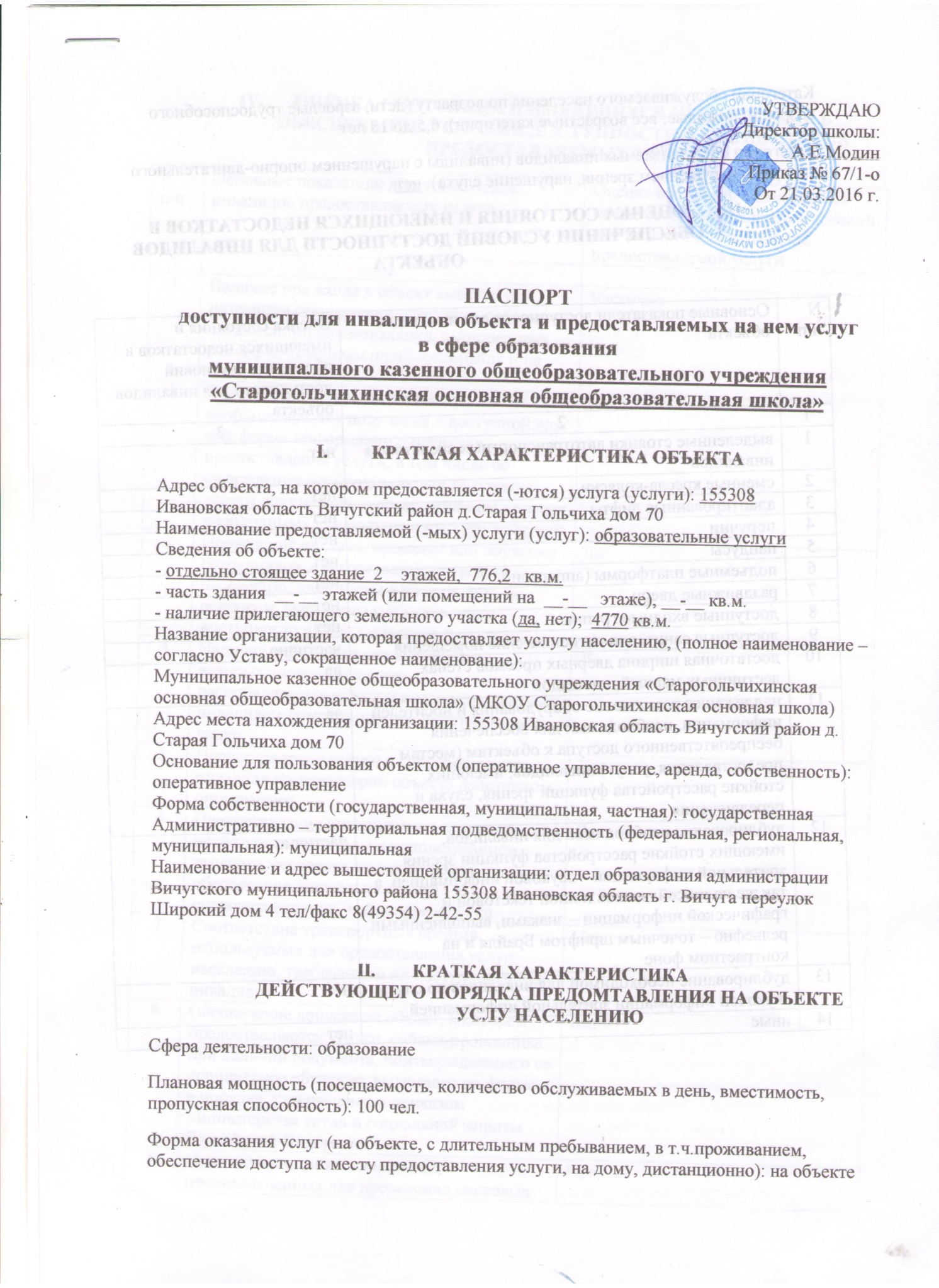 Категории обслуживаемого населения по возрасту (дети, взрослые трудоспособного возраста, пожилые; все возрастные категории): 6,5 до 18 летКатегории обслуживаемых инвалидов (инвалиды с нарушением опорно-двигательного аппарата, нарушением зрения, нарушение слуха): нетОЦЕНКА СОСТОЯНИЯ И ИМЕЮЩИХСЯ НЕДОСТАТКОВ В ОБЕСПЕЧЕНИИ УСЛОВИЙ ДОСТУПНОСТИ ДЛЯ ИНВАЛИДОВ ОБЪЕКТАОЦЕНКА СОСТОЯНИЯ И ИМЕЮЩИХСЯ НЕДОСТАТКОВ В ОБЕСПЕЧЕНИИ УСЛОВИЙ ДОСТУПНОСТИ ДЛЯ ИНВАЛИДОВ ПРЕДОСТАВЛЯЕМЫХ УСЛУГПРЕДЛАГАЕМЫЕ УПРАВЛЕНЧЕСКИЕ РЕШЕНИЯ ПО СРОКАМ И ОБЪЕМАМ РАБОТ, НЕОБХОДИМЫМ ДЛЯ ПРИВЕДЕНИЯ ОБЪЕКТАИ ПОРЯДКА ПРЕДОСТАВЛЕНИЯ НА НЕМ УСЛУГ В СООТВЕТСТВИИ С ТРЕБОВАНИЯМИ ЗАКОНОДАТЕЛЬСТВА РОССИЙСКОЙ ФЕДЕРАЦИИ ОБ ОБЕСПЕЧЕНИЯ УСЛОВИЙ ИХ ДОСТУПНОСТИ ДЛЧ ИНВАЛИДОВОсобые отметки.Паспорт сформирован на основании акта обследования от 18.03.2016 комиссией, состав которой утвержден приказом МКОУ Старогольчихинская основная школа от 01.03.2016 г. №65/1-оМКОУ Старогольчихинская основная школа оставляет право вносить изменения и дополнения в Паспорт доступности объекта и предоставляемых на нем услуг с учетом финансирования и потребности в предоставлении услуг на качественно новом уровне с учетом изменения федерального и регионального законодательстваN п/пОсновные показатели доступности для инвалидов объектаОценка состояния и имеющихся недостатков в обеспечении условий доступности для инвалидов объекта1231выделенные стоянки автотранспортных средств для инвалидовнет2сменные кресла-коляскинет3адаптированные лифтынет4поручнинет5пандусынет6подъемные платформы (аппарели)нет7раздвижные дверинет8доступные входные группынет9доступные санитарно-гигиенические помещениячастично10достаточная ширина дверных проемов стенах, лестничных маршей, площадокда11надлежащее размещение оборудования и носителей информации, необходимых для обеспечения беспрепятственного доступа к объектам (местам предоставления, услуг) инвалидов, имеющих стойкие расстройства функции зрения, слуха и передвиженияда12дублирование необходимой для инвалидов, имеющих стойкие расстройства функции зрения, зрительной информации – звуковой информацией, а так же надписей, знаков и иной текстовой и графической информации – знаками, выполненными рельефно – точечным шрифтом Брайля и на контрастном фонечастично13дублирование необходимой для инвалидов по слуху звуковой информации зрительной информациейнет14иныенетNп/пОсновные показатели доступности для инвалидов предоставляемых услугиОценка состояния и имеющихся недостатков в обеспечении условий доступности для инвалидов предоставляемой услуги1231Наличие при входе в объект вывески с названием организации, графиком работы организации, планом здания, выполненных рельефно-точечным шрифтом Брайля и на контрастном фонеЧастично 2Обеспечение инвалидам помощи, необходимой для получения в доступной для них форме информации о правилах предоставления услуги, в том числе об оформлении необходимых для получения услуги документов, о совершении ими других необходимых для получения услуги действийНет3Проведение инструктирования или обучения сотрудников, предоставляющих услуги населению, для работы с инвалидами, по вопросам, связанным с обеспечением доступности для них объектов и услугДа4Наличие работников организаций, на которых административно-распорядительным актом возложено оказание инвалидам помощи при предоставлении им услугДа5Предоставление услуги с сопровождением инвалида по территории объекта работником организацииДа6Предоставление инвалидам по слуху при необходимости услуги с использованием русского жестового языка, включая обеспечение допуска на объект сурдопереводчика, тифлопереводчикаНет7Соответствие транспортных средств, используемых для предоставления услуг населению, требованиям их доступности для инвалидовНет8Обеспечение допуска на объект, в котором предоставляются услуги, собаки-проводника при наличии документа, подтверждающего ее специальное обучение, выданного по форме и в порядке, утвержденном приказом Министерства труда и социальной защиты Российской ФедерацииНет9Наличие в одном из помещений, предназначенных для проведения массовых мероприятий, индукционных петель и звукоусиливающей аппаратурыНет10Адаптация официального сайта органа и организации , предоставляющих услуги в сфере образования, для лиц с нарушением зрения (слабовидящих)Да11Обеспечение предоставления услуг тьютораНет12иныеНетNп/п1Доступные выходные группы и возможность свободного передвижения инвалидов по объекту к месту получения услугДоступные выходные группы и возможность свободного передвижения инвалидов по объекту к месту получения услуг1.1Установка пандуса при входе2021 г.1.2Установка поручней наружных и внутренних2021 г.1.3Установка кнопки вызова для инвалидов-колясочников2020 г.1.4Приобретение специальных ограждений и тактильных направляющих для лиц с нарушениями зрения, табличек с указателями выходов, поворотов, лестниц2022 г.2Наличие на объекте надлежащего размещения оборудования и носителей информации для лиц с нарушением слуха и зренияНаличие на объекте надлежащего размещения оборудования и носителей информации для лиц с нарушением слуха и зрения2.1Приобретение вывески с информацией об объекте, выполненной рельефно-точечным шрифтом Брайля и на контрастном фоне (приобретение надписей, знаков и иной текстовой и графической информации)2025 г.2.2Разработка информационных Памяток об объекте и предоставляемых услугах 2020 г.3Предоставление услугПредоставление услуг3.1Предоставление инвалидам по слуху, при необходимости, услуги с использованием русского жестового языка и организацией допуска на объекте сурдопереводчикаПо договору3.2Предоставление на объекте услуг в сфере образования, предоставляемых инвалидам с сопровождением ассистента-помощникаПриказ по учреждению о назначении ответственного3.3Проведение инструктирования (или обучения) сотрудников по вопросам, связанным с обеспечением доступности инвалидов объекта и услугзапланировано инструктирование в 20213.4Внесение дополнений в должностные регламенты (инструкции) сотрудников по предоставлениюIV кв. 2020 г.3.5Информация «Паспорт доступности» размещена на сайте МКОУ Старогольчихинская основная школа2019 г.